nel rispetto di quanto previsto nel Manuale delle procedure per la compilazione delle domande on-line tramite il portale del Sistema Informativo Agricolo Nazionale (SIAN), approvato con decreto n. 85 del 27 gennaio 2011,delegaalla compilazione telematica delle domande di propria competenza tramite il portale del Sistema Informativo Agricolo Nazionale SIAN (www.sian.it) per il seguente settore/settori:Allega al presente modulo:fotocopia del documento di identità del delegante in corso di validità.TRATTAMENTO DEI DATI PERSONALIDichiara di aver preso visione dell'Informativa sul trattamento dei dati personali ai sensi degli Artt. 13 e 14 del Regolamento (UE) 2016/679 pubblicata sul sito web dell'AGEA quale Titolare del trattamento (https://www.agea.gov.it/portal/page/portal/AGEAPageGroup/HomeAGEA/Privacy).Autorizza il trattamento dei dati conferiti, inclusi eventuali dati personali di natura sensibile e/o giudiziaria, ottenuti anche tramite eventuali allegati e/o altra documentazione accessoria, per le finalità istituzionali contenute nell'Informativa.Autorizza, altresì, la comunicazione ai soggetti elencati nella Informativa ed il trasferimento agli altri soggetti titolari e responsabili del trattamento (https://www.agea.gov.it/portal/pls/portal/!PORTAL.wwpob_page.show?_docname=6836205.PDF).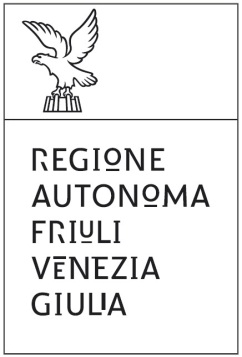 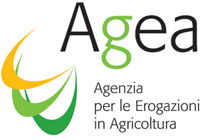 Modulo di accreditamento al Sistema Informativo agricolo nazionale – SIAN
Delega SIANModulo di accreditamento al Sistema Informativo agricolo nazionale – SIAN
Delega SIANModulo di accreditamento al Sistema Informativo agricolo nazionale – SIAN
Delega SIANModulo di accreditamento al Sistema Informativo agricolo nazionale – SIAN
Delega SIANModulo di accreditamento al Sistema Informativo agricolo nazionale – SIAN
Delega SIANModulo di accreditamento al Sistema Informativo agricolo nazionale – SIAN
Delega SIANModulo di accreditamento al Sistema Informativo agricolo nazionale – SIAN
Delega SIANModulo di accreditamento al Sistema Informativo agricolo nazionale – SIAN
Delega SIANModulo di accreditamento al Sistema Informativo agricolo nazionale – SIAN
Delega SIANModulo di accreditamento al Sistema Informativo agricolo nazionale – SIAN
Delega SIANModulo di accreditamento al Sistema Informativo agricolo nazionale – SIAN
Delega SIANModulo di accreditamento al Sistema Informativo agricolo nazionale – SIAN
Delega SIANModulo di accreditamento al Sistema Informativo agricolo nazionale – SIAN
Delega SIANAl Responsabile regionale per gli accessi al SIANDirezione centrale risorse agroalimentari, forestali e itticheServizio politiche rurali e sistemi informativi in agricolturavia Sabbadini 31 - 33100 UdinePEC: svilupporurale@certregione.fvg.itAl Responsabile regionale per gli accessi al SIANDirezione centrale risorse agroalimentari, forestali e itticheServizio politiche rurali e sistemi informativi in agricolturavia Sabbadini 31 - 33100 UdinePEC: svilupporurale@certregione.fvg.itAl Responsabile regionale per gli accessi al SIANDirezione centrale risorse agroalimentari, forestali e itticheServizio politiche rurali e sistemi informativi in agricolturavia Sabbadini 31 - 33100 UdinePEC: svilupporurale@certregione.fvg.itAl Responsabile regionale per gli accessi al SIANDirezione centrale risorse agroalimentari, forestali e itticheServizio politiche rurali e sistemi informativi in agricolturavia Sabbadini 31 - 33100 UdinePEC: svilupporurale@certregione.fvg.itAl Responsabile regionale per gli accessi al SIANDirezione centrale risorse agroalimentari, forestali e itticheServizio politiche rurali e sistemi informativi in agricolturavia Sabbadini 31 - 33100 UdinePEC: svilupporurale@certregione.fvg.itAl Responsabile regionale per gli accessi al SIANDirezione centrale risorse agroalimentari, forestali e itticheServizio politiche rurali e sistemi informativi in agricolturavia Sabbadini 31 - 33100 UdinePEC: svilupporurale@certregione.fvg.itAl Responsabile regionale per gli accessi al SIANDirezione centrale risorse agroalimentari, forestali e itticheServizio politiche rurali e sistemi informativi in agricolturavia Sabbadini 31 - 33100 UdinePEC: svilupporurale@certregione.fvg.itAl Responsabile regionale per gli accessi al SIANDirezione centrale risorse agroalimentari, forestali e itticheServizio politiche rurali e sistemi informativi in agricolturavia Sabbadini 31 - 33100 UdinePEC: svilupporurale@certregione.fvg.itAl Responsabile regionale per gli accessi al SIANDirezione centrale risorse agroalimentari, forestali e itticheServizio politiche rurali e sistemi informativi in agricolturavia Sabbadini 31 - 33100 UdinePEC: svilupporurale@certregione.fvg.itAl Responsabile regionale per gli accessi al SIANDirezione centrale risorse agroalimentari, forestali e itticheServizio politiche rurali e sistemi informativi in agricolturavia Sabbadini 31 - 33100 UdinePEC: svilupporurale@certregione.fvg.itAl Responsabile regionale per gli accessi al SIANDirezione centrale risorse agroalimentari, forestali e itticheServizio politiche rurali e sistemi informativi in agricolturavia Sabbadini 31 - 33100 UdinePEC: svilupporurale@certregione.fvg.itAl Responsabile regionale per gli accessi al SIANDirezione centrale risorse agroalimentari, forestali e itticheServizio politiche rurali e sistemi informativi in agricolturavia Sabbadini 31 - 33100 UdinePEC: svilupporurale@certregione.fvg.itAl Responsabile regionale per gli accessi al SIANDirezione centrale risorse agroalimentari, forestali e itticheServizio politiche rurali e sistemi informativi in agricolturavia Sabbadini 31 - 33100 UdinePEC: svilupporurale@certregione.fvg.itIl sottoscrittoIl sottoscrittoIl sottoscrittoIl sottoscrittoIl sottoscrittoIl sottoscrittoIl sottoscrittoIl sottoscrittoIl sottoscrittoIl sottoscrittoIl sottoscrittoIl sottoscrittoIl sottoscrittocognomenomecod. fisc.p. IVAnato/a  ailresidente avia/piazzaCAPProv.tel.cell.email:in qualità di:in qualità di:in qualità di:in qualità di:in qualità di:in qualità di:in qualità di:in qualità di:in qualità di:in qualità di:in qualità di:in qualità di:in qualità di:in qualità di:in qualità di:titolaretitolaretitolaretitolarelegale rappresentantelegale rappresentantelegale rappresentantelegale rappresentantelegale rappresentantedell’azienda dell’azienda dell’azienda dell’azienda dell’azienda dell’azienda dell’azienda dell’azienda dell’azienda dell’azienda dell’azienda dell’azienda dell’azienda dell’azienda dell’azienda CUAA (codice fiscale dell’impresa)CUAA (codice fiscale dell’impresa)CUAA (codice fiscale dell’impresa)CUAA (codice fiscale dell’impresa)Ragione socialeRagione socialeRagione socialeRagione socialecognomenomenato/a  ailcod. fisc.residente avia/piazzavia/piazzaCAPProv.tel.cell.email:ruololibero professionistalibero professionistacollaboratore delegato dell’impresacollaboratore delegato dell’impresacollaboratore delegato dell’impresacollaboratore delegato dell’impresaPSR 1420 Strutturali - domandaPSR 1420 Strutturali - domandan. bando - misuran. bando - misuraazioneannoGALPSR 1420 Strutturali - BPOLPSR 1420 Strutturali - BPOLn. bando - misuran. bando - misuraazioneannoGALPSR 1420 Strutturali – solo pagamento PSR 1420 Strutturali – solo pagamento n. bando - misuran. bando - misuraazioneannoGALPSR 1420 Connesse superficiePSR 1420 Connesse superficien. bando - misuran. bando - misuraannoRistrutturazione vigneti Ristrutturazione vigneti annoInvestimenti Vitivinicolo Investimenti Vitivinicolo annoAutorizzazione nuovi impianti viticoliAutorizzazione nuovi impianti viticoliannoAltro specificare:Località DataFirma